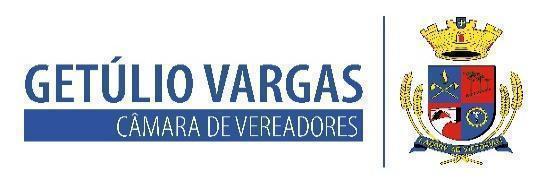 BOLETIM INFORMATIVO Nº. 044/2022Sessão Ordinária do dia 1º de dezembro de 2022, às 18h30, realizada na sede do Poder Legislativo, na Sala das Sessões Engenheiro Firmino Girardello, sob a Presidência do Vereador Dinarte Afonso Tagliari Farias, secretariado pelo Vereador Domingo Borges de Oliveira, 1º Secretário, com presença dos Vereadores: Aquiles Pessoa da Silva, Dianete Maria Rampazzo Dalla Costa, Ines Aparecida Borba, Jeferson Wilian Karpinski, Geni Lucia Weber,, Nilso João Talgatti e Paulo Dall Agnol.  PROPOSIÇÕES EM PAUTAPedido de Providências nº 021/2022 de 29/11/2022 - Vereadora Ines Aparecida Borba - Solicita ao Executivo Municipal, limpeza, reparos, e manutenção geral nos brinquedos e bancos da Praça Central do nosso Município.APROVADO POR UNANIMIDADEPedido de Providências nº 022/2022 de 29/11/2022 - Vereadora Dianete Maria Rampazzo Dalla Costa - Solicita ao Executivo Municipal que seja reativado os chuveirinhos do Parque Municipal para que nossos munícipes usufruam deste espaço.APROVADO POR UNANIMIDADEProjeto de Decreto Legislativo nº 009/2022 de 25/11/2022 - Mesa Diretora – Aprova a concessão de título honorífico de “Cidadão Honorário” de Getúlio Vargas ao Senhor Alceu Natalin Enricone.APROVADO POR UNANIMIDADEProjeto de Decreto Legislativo nº 010/2022 de 29/11/2022 - Mesa Diretora – Dispõe sobre a realização da Sessão Solene para concessão de Título Honorífico de Cidadão Benemérito de Getúlio Vargas. APROVADO POR UNANIMIDADECOMUNICADOS* A próxima Sessão acontece no dia 14º de dezembro às 18h30min, na Sala das Sessões Engenheiro Firmino Girardello, na Câmara de Vereadores;* O atendimento na Casa acontece das 8h30 às 11h30, e das 13h30 às 17h, de segunda a sexta-feira;* O contato com o Poder Legislativo pode ser feito também por telefone através do número (54) 3341 3889, ou pelo e-mail: camaravereadoresgv@gmail.com;* As sessões são transmitidas ao vivo no canal de YouTube da Casa (Câmara de Vereadores de Getúlio Vargas). O link será disponibilizado momentos antes de cada transmissão nas redes sociais e no site da Câmara.Para mais informações acesse:getuliovargas.rs.leg.brGetúlio Vargas, 06 de novembro de 2022Dinarte Afonso Tagliari FariasPresidente 